Фотоотчёт о родительском собрании«12 ошибок взрослых»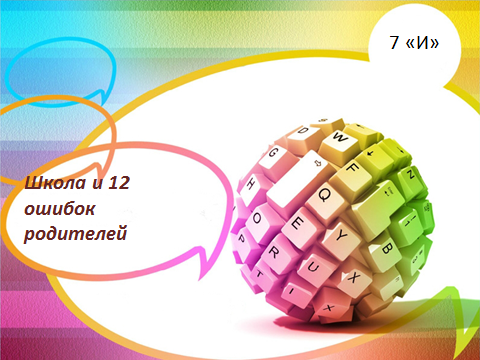 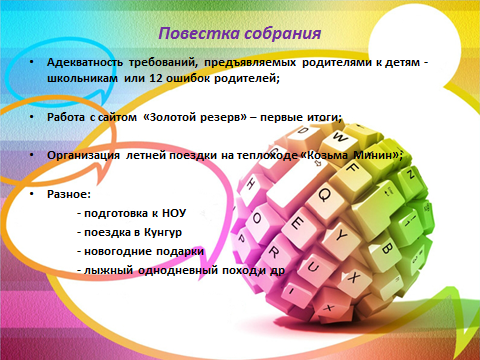 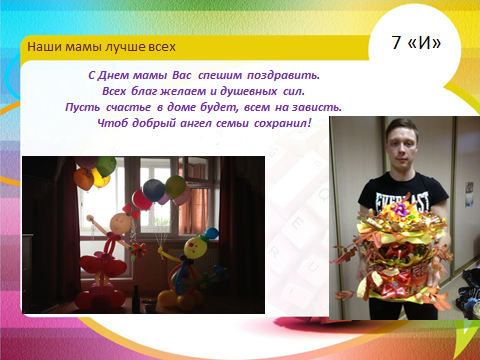 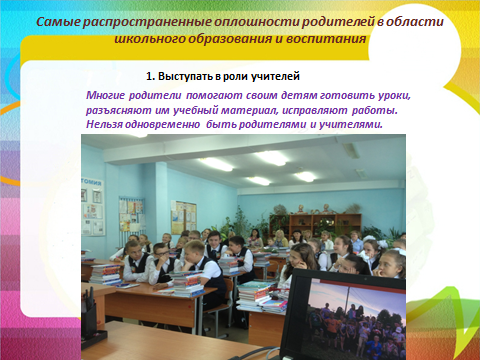 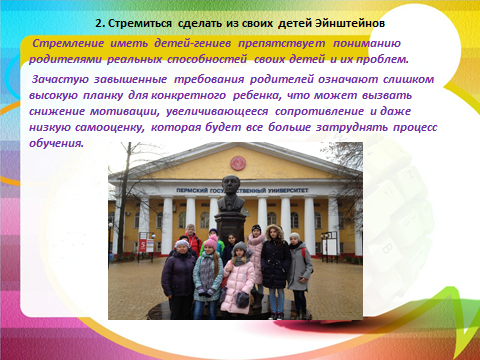 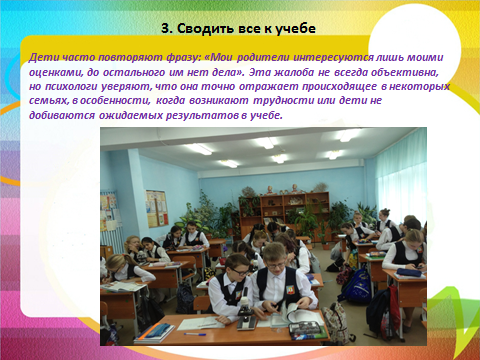 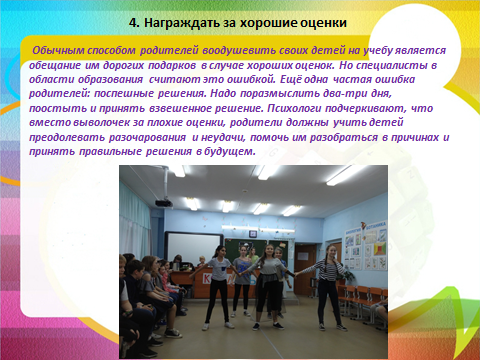 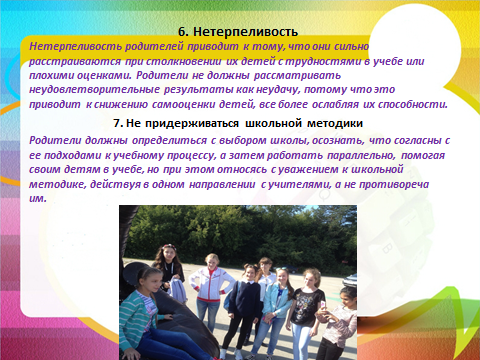 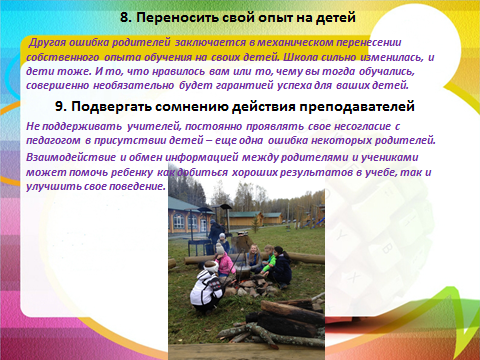 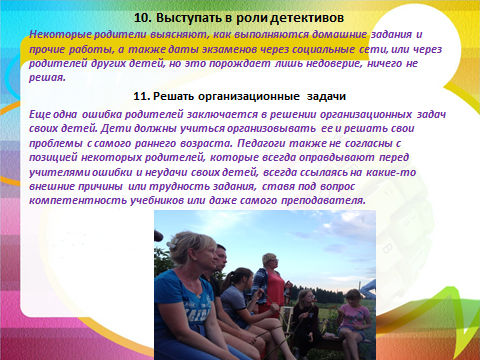 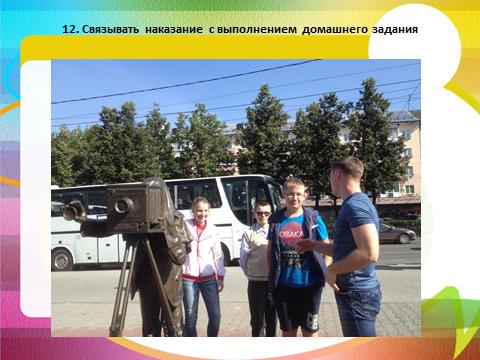 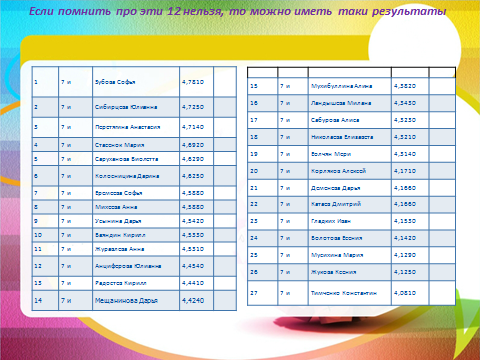 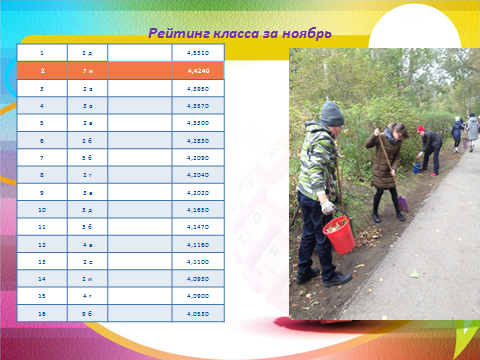 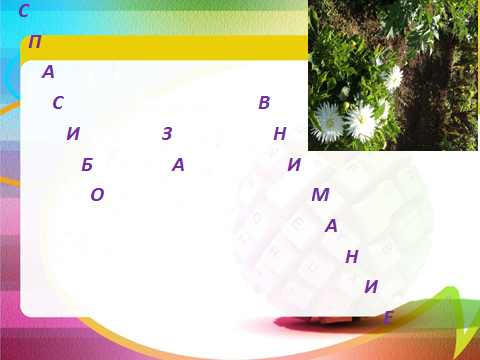 